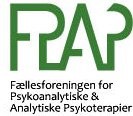 Referat af delegeretmøde i FPAP onsdag den 26. april 2017 kl. 19.00-21.00, Kulturhuset indre By, Charlotte Ammundsens Plads 3, 1359 København Tilstede: Inge Østergaard, Birgitte Vedel, Anne Mette Bahner, Bodil Roved, Peter Ramsing & Marianne MalmValg af dirigent – Inge Østergaard valgt som dirigentValg af referent - Marianne MalmFormandens beretning – v/Inge: Fælleskonferencen var en succes med stigende deltagerantal og fint overskud og der er taget beslutning om den 4. Konference under temaet ”Relation og refleksion” i 10. & 11. november  2017.Godkendelse af det reviderede regnskab – v/ Peter Ramsing: Der er et overskud, primært på baggrund af nedsatte administrationsomkostninger. Budget for det kommende år og fastsættelse af kontingent – v/ Peter Ramsing: GodkendesFælleskonference – Fælleskonference 2017 afholdes 10. & 11. November på Liselund igen under temaet ”Relation og Refleksion” i år med særligt fokus på krop, køn og sanser og det at reflektere over det det fysiske i relationer. Der er bla en aftale med Tine Byrckel om at holde et oplæg om hendes arbejde filmen ”Elle” og siden indlede filmen ved aftenens filmforevisning ved Psykodynamisk filmklub. Vedtægtsændringer: § 2 og § 9 skal ændres, da vi ikke længere driver et Fælleshus. § 14 foreslås ændret, så vi ikke behøver at benytte en statsautoriseret revisor. – vedtages endeligt.Vedtægtsændring: § 7 foreslås ændret, således at man kan genvælges til bestyrelsen mere end 4 gange. – Tages op på delegeretmøde i 2018 til endelig godkendelse.Indkomne forslag (der er ikke kommet nogen)Valg af bestyrelse – Alle genopstiller er genvalgt Dato for delegeretmøde i 2018 – 2. Maj, samme tid samme sted.  Evt.